Evaluation positive, des indicateurs de progrès Fiche-guide de mes réussitesCrystèle Ferjou, CPDAP79Après l’activité, je me sens … Je choisi un mot dans la liste ou j’en écris unAprès l’activité, je me sens … Je choisi un mot dans la liste ou j’en écris unAprès l’activité, je me sens … Je choisi un mot dans la liste ou j’en écris unTrès contentGaiJoyeuxTristeReposéEnervéFatigué EndormiEnthousiasméEveilléExcitéApaisé…Très contentGaiJoyeuxTristeReposéEnervéFatigué EndormiEnthousiasméEveilléExcitéApaisé…Très contentGaiJoyeuxTristeReposéEnervéFatigué EndormiEnthousiasméEveilléExcitéApaisé…Après l’activité, je me situe … Je colorie ou je coche la ou les cases  des actions réalisées Après l’activité, je me situe … Je colorie ou je coche la ou les cases  des actions réalisées Après l’activité, je me situe … Je colorie ou je coche la ou les cases  des actions réalisées J’ai réalisé une collection d’objets…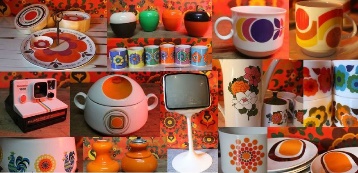 …avec l’aide d’un.e adulte………..   J’ai réalisé une collection d’objets……seul.eJ’ai réalisé une composition avec cette collection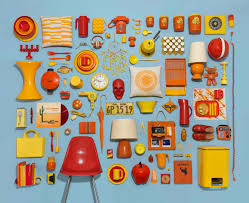 …avec l’aide d’un.e adulteJ’ai réalisé une composition avec cette collection…seul.eJ’ai raconté l’histoire d’un objet de ma collection…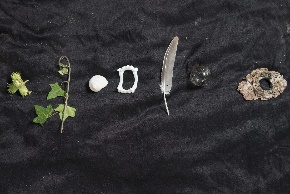 …avec l’aide d’un.e adulteJ’ai raconté l’histoire d’un objet de ma collection……seul.eJ’ai détourné un objet en mimant un nouvel usage avec…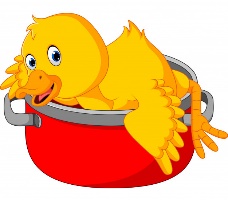 …avec l’aide d’un.e adulteJ’ai détourné un objet en mimant un nouvel usage avec……seul.e